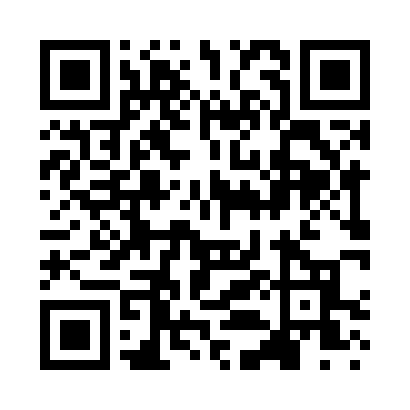 Prayer times for Belle Helene, Louisiana, USAMon 1 Jul 2024 - Wed 31 Jul 2024High Latitude Method: Angle Based RulePrayer Calculation Method: Islamic Society of North AmericaAsar Calculation Method: ShafiPrayer times provided by https://www.salahtimes.comDateDayFajrSunriseDhuhrAsrMaghribIsha1Mon4:486:061:084:448:109:282Tue4:496:071:084:448:109:283Wed4:496:071:084:448:099:274Thu4:506:081:094:458:099:275Fri4:506:081:094:458:099:276Sat4:516:091:094:458:099:277Sun4:516:091:094:458:099:268Mon4:526:091:094:468:099:269Tue4:536:101:094:468:099:2610Wed4:536:101:104:468:089:2511Thu4:546:111:104:468:089:2512Fri4:556:121:104:468:089:2513Sat4:556:121:104:468:079:2414Sun4:566:131:104:478:079:2415Mon4:576:131:104:478:079:2316Tue4:576:141:104:478:069:2217Wed4:586:141:104:478:069:2218Thu4:596:151:104:478:069:2119Fri5:006:151:104:478:059:2120Sat5:006:161:104:478:059:2021Sun5:016:171:104:478:049:1922Mon5:026:171:114:478:049:1923Tue5:036:181:114:478:039:1824Wed5:046:181:114:488:029:1725Thu5:046:191:114:488:029:1626Fri5:056:201:114:488:019:1627Sat5:066:201:114:488:019:1528Sun5:076:211:114:488:009:1429Mon5:086:211:104:487:599:1330Tue5:086:221:104:487:599:1231Wed5:096:231:104:487:589:11